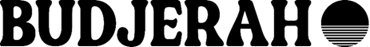 AUSTRALIAN R&B NEWCOMER BUDJERAH UNVEILS THE OFFICIAL VIDEO FOR “GET DOWN”WATCH IT HERETOURING EUROPE, UK AND NORTH AMERICA THIS MAY/JUNE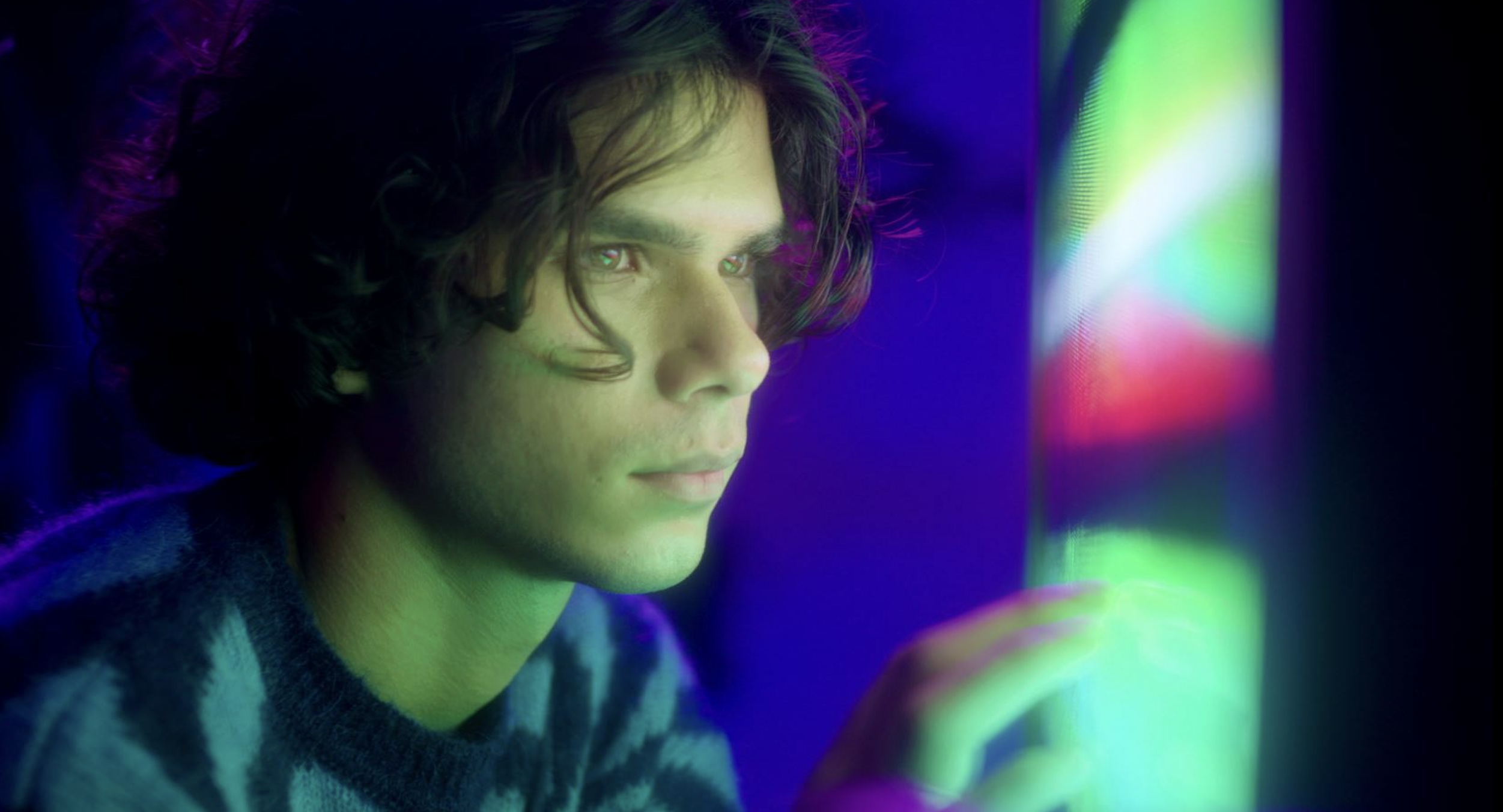 "...the track flirts with ’80s sounding synth and glittery production, Budjerah’s buttery voice tying it all together."- NME“.. the presence of his sound like sunlight for the senses."- VOGUETuesday, May 3 (Los Angeles, CA) - Ahead of his first international tour this month, Budjerah reveals the moody official video for his latest single “Get Down” – watch it here. The track is featured on his second EP Conversations, out now via Warner Records.  Of the polychromatic official video, directed by Tatjana Hamilton, Budjerah says, “’Get Down’ feels quite abstract to me. The choices we made when writing the song were very different to what I’d normally do and I felt very adventurous. I really wanted to do the same thing for the video and I had so much fun on set. I love how it turned out.”On “Get Down,” producer Matt Corby’s sparkling, glitched-out synths give way to one of Conversations’ most affecting songs, a sleek jam whose ebb-and-flow melody underscores lyrics about anxiously forging forward through one’s youth.  “’Get Down’  is about the idea that I’ve come so far now, I have to keep going, it’s too late to stop what I’m doing now,” Budjerah says. “If there’s a way, please show me how,” he sings on the track, a spiritual plea amidst a song suffused with an ultramodern atmosphere. On the recently released Conversations EP, Budjerah reunites with longtime producers Matt Corby and Chris Collins, as well as new collaborators MAY-A and Konstantin Kersting. The EP - which features previously released singles “Talk” with MAY-A,  “Wash My Sorrows Away” and “What Should I Do?” - reveals a darker, sleeker sound for Budjerah, reflective of the changes that have occurred in his life. “These songs speak about the last year - about me figuring out what’s important.” Budjerah says.In 2020, Australia was introduced to the spectacular voice of Budjerah: a new, homegrown R&B star. Possessing songwriting ingenuity and old-soul wisdom, it quickly became abundantly clear that, for a lot of us, Budjerah was the kind of figure we’d been missing.  His acclaimed debut self-titled EP followed in 2021, he took home the Michael Gudinski Breakthrough Artist ARIA award from five nominations; performed coveted support slots with Thelma Plum, The Avalanches and Lime Cordiale, collaborated with dance music superstars PNAU and completed his first headline tour.  Most recently, Budjerah won Most Performed R&B / Soul Work for “Higher” and was nominated for Breakthrough Songwriter of the Year at the 2022 APRA Music Awards.Budjerah is set to travel to the northern hemisphere for performances in England and France, before he switches continents to North America for shows in Los Angeles and New York in May and June.    He will also embark on a global run as special guest for Vance Joy.  BUDJERAH TOUR DATESUS HEADLINE TOUR DATESTickets on sale now via www.budjerah.comPresented by Lemon Tree MusicSunday 29 May | Soda Bar, San Diego CAMonday 30 May | School Night at Bardot, Los Angeles CAMonday 6 June | Baby’s All Right, New York NYPERFORMING AS SPECIAL GUEST FOR VANCE JOYSunday 22 May | Koko, London, UKFriday 27 May | Rogers Arena, Vancouver BCThursday 2 June | Ryman Auditorium, Nashville TNSaturday 4 June | The Rooftop at Pier 17, New York City NYThursday 9 June | Budweiser Amphitheatre, Toronto ONSaturday 17  September | Gardens Amphitheatre, Darwin NTSaturday 24 September | Munro Martin Parklands, Cairns QLDSaturday 1 October | Queen Elizabeth Park, Gold Coast QLDSaturday 8 October | Patrick White Lawns, Canberra ACTSaturday 15 October | Camp Shortland, Newcastle NSWSaturday 22 October | Lardner Park, Lardner VICSaturday 29  October | Botanic Gardens, Hobart TASSaturday 5 November | Glenelg Beach, Adelaide SASaturday 12 November | Barnard Park, Busselton WASaturday 19 November | Sydney Opera House Forecourt, Sydney NSWSaturday 26 November | Sidney Myer Music Bowl, Melbourne VICPress Assets HereFor more information, contact:Connor Hunt | Warner RecordsConnor.Hunt@warnerrecords.comFollow Budjerah:WEBSITE | INSTAGRAM | FACEBOOK | TWITTER  YOUTUBE | SPOTIFY | APPLE MUSIC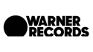 